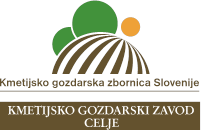 Celje, 17.04.2020Zadeva: Smernice in priporočila za naloge kontrole mlečnosti v času epidemije COVID-19Po treh tednih ukrepov za zajezitev epidemije COVID-19 ugotavljamo, da je epidemiološka situacija, predstavljena s strani pristojnih, še vedno zelo resna. Zato so v nadaljevanju pripravljene nove smernice in priporočila, ki bodo izvajale kontrolo mlečnosti na način, ki bi kolikor se da zmanjšal možnosti prenosa okužb z virusom SARS COVID-19 med izvajalci javnih strokovnih služb v živinoreji in rejci.Izvajanje kontrole mlečnosti se v času razglasitve epidemije izvaja pod posebej določenimi, spodaj navedenimi pogoji.Kontrolor, ki pokliče rejca in se z njim dogovarja za izvedbo kontrole mlečnosti je dolžan rejca:      seznaniti s protokolom izvajanja kontrole mlečnosti, -     ga vprašati ali se strinja, da se v njegovi čredi izvede kontrola mlečnosti,-     ga vprašati ali so vsi člani družine zdravi in ne kažejo znakov okužbe oz. niso bili v stiku z okuženim,V primeru da se rejec ne strinja, da se v njegovi čredi izvede kontrola mlečnost, se le ta ne izvede, kontrolor pa o tej odločitvi rejca, obvesti nadrejenega;Kontrolor mora obvezno uporabljati vsa zaščitna sredstva, ki so mu na voljo in upoštevati vse biovarnostne ukrepe, tako ob  prihodu, kot pri odhodu s KMG;Stiki med kontrolorjem in rejcem se ne izvajajo oziroma se izvajajo samo ob ustrezni varnostni razdalji:v primeru robotske može in možne na stojišču minimalno 2 m, v primeru molže v molzišču, ko ni mogoče zagotoviti minimalne varnostno razdalje 2 m, zagotovita najdaljšo možno varnostno razdaljo;Kontrolor razen v hlev ne vstopa v druge prostore KMG, opravi kontrolo mlečnosti, izpolni dokumentacijo in zapusti KMG. V času molže mora tudi rejec, ki opravlja molžo oziroma molznik obvezno uporabljati zaščito ustnega in nosnega predela obraza.V kolikor rejec ne nosi zaščite ustnega in nosnega predela pred in v času molže ima kontrolor pravico zavrniti opravljanje kontrole na kmetiji.V primeru, da zgoraj našteti pogoji niso izpolnjeni, kontrolor ni dolžan izvesti kontrolo mlečnosti.V PRIMERU DODATNEGA POSLABŠANJA EPIDEMIOLOŠKIH RAZMER V DRŽAVI SE IZDAJO NOVE SMERNICE IN PRIPOROČILA GLEDE IZVAJANJA KONTROLE MLEČNOSTI NA KMETIJAH	Selekcionist II na oddelku za živinorejo:                                                                                                      Dominik Pečovnik, mag. ing. zoot